« 20» декабря  2022 г.			                              	                                 № 1304. Контроль за исполнением настоящего распоряжения оставляю за собой.5.Распоряжение вступает в законную силу со дня подписания и подлежит опубликованию на официальном сайте поселка Березовка pgt-berezovka.ru и в Газете «Пригород».	Глава поселка                                                                           В.Н. Евсеев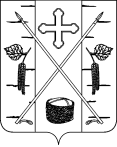 АДМИНИСТРАЦИЯ ПОСЕЛКА БЕРЕЗОВКАБЕРЕЗОВСКОГО РАЙОНА КРАСНОЯРСКОГО КРАЯРАСПОРЯЖЕНИЕп. БерезовкаВ соответствии с Федеральным законом от 06.10.2003 № 131-Ф3 «Об общих принципах организации местного самоуправления в РФ», Федеральным законом от 12.01.1996 года № 8-ФЗ « О погребении и похоронном деле», Уставом поселка Березовка РАСПОРЯЖАЮСЬ:1. Провести открытый конкурс по выбору организации, оказывающей услуги по погребению, с целью дальнейшего присвоения статуса специализированной службы по вопросам похоронного дела на территории муниципального образования поселок Березовка Березовского района Красноярского края.2. Утвердить	документацию об открытом конкурсе по выбору организации, оказывающей услуги по погребению, с целью дальнейшего присвоения статуса специализированной службы по вопросам похоронного дела на территории муниципального образования поселок Березовка Березовского района Красноярского края, и разместить на официальном сайте поселка Березовка pgt-berezovka.ru и в Газете «Пригород».3. Единой комиссии по результатам рассмотрения заявок и предложений на участие в открытом конкурсе по выбору организации, оказывающей услуги по погребению, с целью дальнейшего присвоения статуса специализированной службы по вопросам похоронного дела на территории муниципального образования поселок Березовка Березовского района Красноярского края оформить и подписать всеми присутствующими членами комиссии протокол: о вскрытии конвертов с заявками на участие в конкурсе, подведения итогов конкурса.3.1. Протокол о проведении открытого конкурса по погребению, с целью дальнейшего присвоения статуса специализированной службы по вопросам похоронного дела на территории муниципального образования поселок Березовка Березовского района Красноярского края разместить на официальном сайте поселка Березовка pgt-berezovka.ru и в Газете «Пригород»